ГОСУДАРСТВЕННОЕ БЮДЖЕТНОЕ ПРОФЕССИОНАЛЬНОЕОБРАЗОВАТЕЛЬНОЕ УЧРЕЖДЕНИЕВЛАДИМИРСКОЙ ОБЛАСТИ«ВЛАДИМИРСКИЙ БАЗОВЫЙ МЕДИЦИНСКИЙ КОЛЛЕДЖ»ИНСТРУКЦИЯпо проведению первого этапа первичной аккредитации – тестированияПри проведении первого этапа аккредитации специалистов аккредитуемые должны находиться в помещениях организации в средствах индивидуальной защиты (халат, маска / респиратор, перчатки, одноразовая шапочка).В день проведения первого этапа аккредитации специалиста ответственный секретарь АПК получает через личный кабинет системы «Клиент аккредитации медицинских работников» индивидуальные логины и пароли для аккредитуемых. Ответственный секретарь АПК осуществляет сверку соответствия индивидуальных логинов и паролей для аккредитуемых перечню лиц, допущенных к процедуре аккредитации протоколом АПК.Член АПК непосредственно перед началом тестирования:удостоверяется в личности аккредитуемого лица (аккредитуемый должен иметь при себе документ, удостоверяющий личность (паспорт);На расстоянии не менее 1,5 м от члена АПК аккредитуемый снимает маску, представитель АПК проводит идентификацию аккредитуемого на основании документа, удостоверяющего личность. выдает аккредитуемому лицу индивидуальный логин и пароль после проведения идентификации;знакомит аккредитуемого с методическим навигатором (памяткой) для аккредитуемого по прохождению первого этапа первичной аккредитации (Приложение 1).Каждый аккредитуемый самостоятельно авторизуется под своим логином и паролем.Для каждого аккредитуемого программным обеспечением из Единой базы оценочных средств автоматически формируется индивидуальный набор тестовых заданий.Количество тестовых заданий в одном варианте – 60, на их решение отводится 60 минут. По истечении времени доступ к электронной базе тестирования автоматически прекращается.6.	Решение тестовых заданий проводится путем выбора аккредитуемым одного варианта ответа из предложенных четырех вариантов ответов.7.	При завершении тестирования программным обеспечением формируется протокол тестирования. Протокол тестирования подлежит распечатке на бумажном носителе в одном экземпляре с фиксацией индивидуальных номеров тестовых заданий и индивидуальных вариантов ответов.8.	Член АПК контролирует ознакомление и подписание протокола тестирования аккредитуемым и представляет аккредитуемому лицу на подпись протокол тестирования, а также сам подписывает данный протокол.9.	Результаты тестирования формируются автоматически с указанием процента правильных ответов от общего количества тестовых заданий.10.	Председатель АПК организует по итогам первого этапа аккредитации специалиста заседание АПК.11.	Заседание АПК правомочно, если в нем приняли участие все члены АПК, участвовавшие в проведении данного этапа.12.	АПК изучает результаты тестирования и принимает решение о прохождении аккредитуемым первого этапа аккредитации специалиста как «сдано» при результате 70% или более правильных ответов от общего числа тестовых заданий или «не сдано» при результате 69% или менее от общего числа тестовых заданий.13.	Аккредитуемый признается прошедшим этап аккредитации специалиста, если результат прохождения первого этапа аккредитации специалиста оценен как «сдано».14.	Аккредитуемый признается не прошедшим этап аккредитации специалиста в случае если:результат прохождения этапа аккредитации специалиста оценен как «не сдано»; аккредитуемый не явился для прохождения этапа аккредитации;аккредитуемый имел при себе и использовал средства связи.15.	Аккредитуемый допускается ко второму этапу аккредитации специалиста в случае оценки результата прохождения первого этапа как «сдано».17.	Результаты тестирования и решения АПК отражаются в протоколе заседания АПК. Все участники заседания подписывают протокол заседания АПК.18.	Протоколы заседаний АПК сшиваются в книги и передаются ответственным секретарем в архив организации, в помещении которой проводится аккредитация специалиста, не позднее 30 дней после окончания процедуры аккредитации.19.	Ответственное лицо от образовательной организации размещает на официальном сайте образовательной организации и информационных стендах информацию о результатах первого этапа аккредитации в течение двух рабочих дней со дня подписания членами АПК протокола заседания АПК.Приложение 1МЕТОДИЧЕСКИЙ НАВИГАТОР (ПАМЯТКА) для аккредитуемого по прохождениюпервого этапа первичной аккредитацииНепосредственно перед началом тестирования аккредитуемый должен предъявить члену АПК документ удостоверяющий личность (паспорт) и получить у него индивидуальный логин и пароль.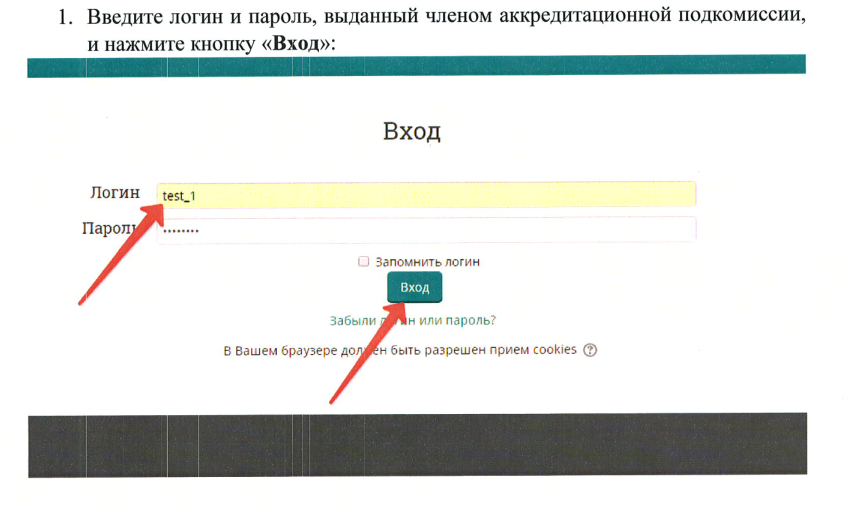 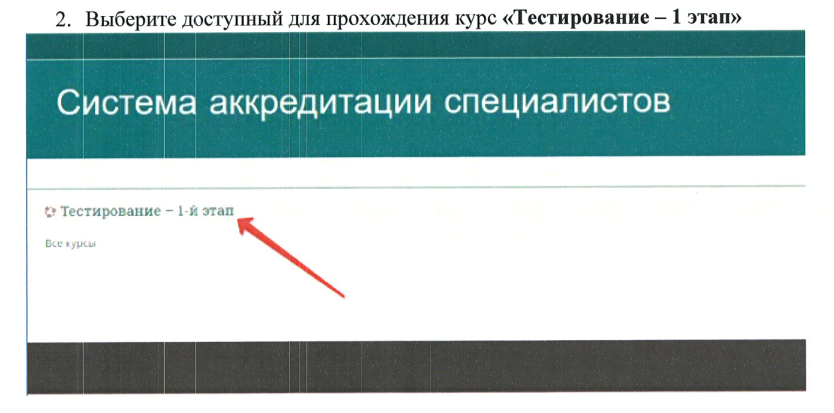 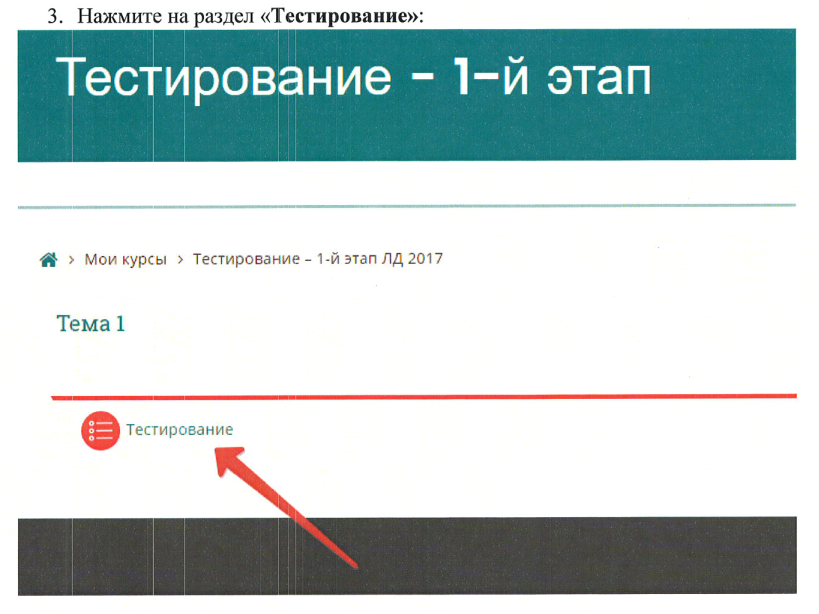 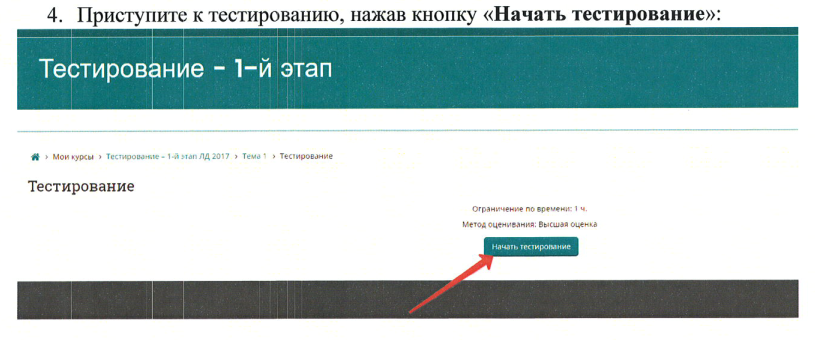 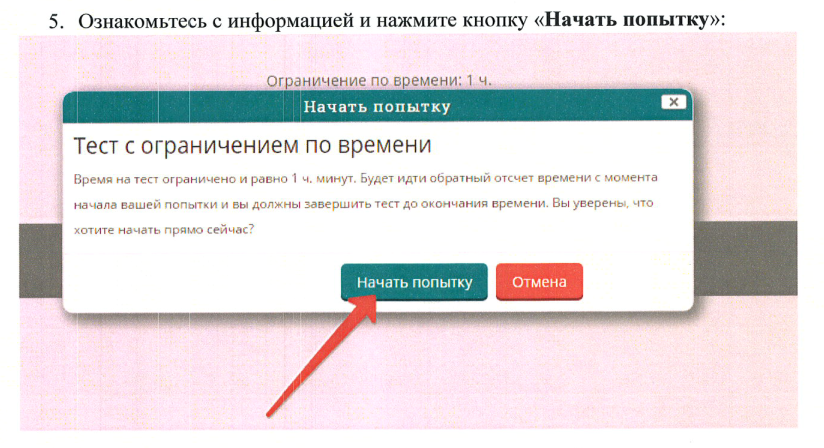 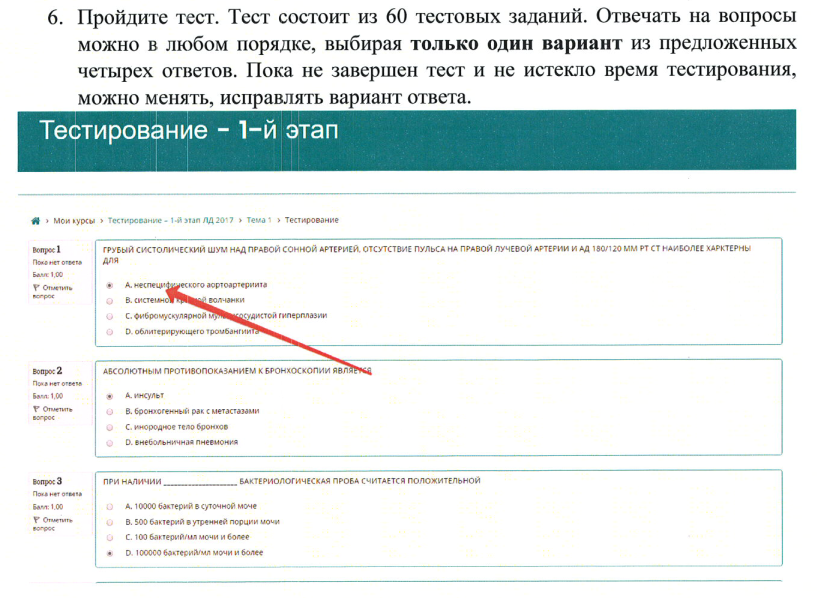 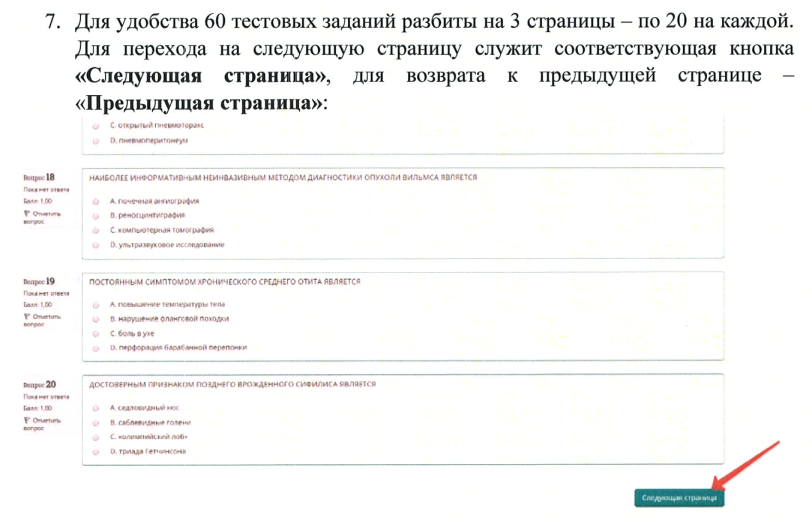 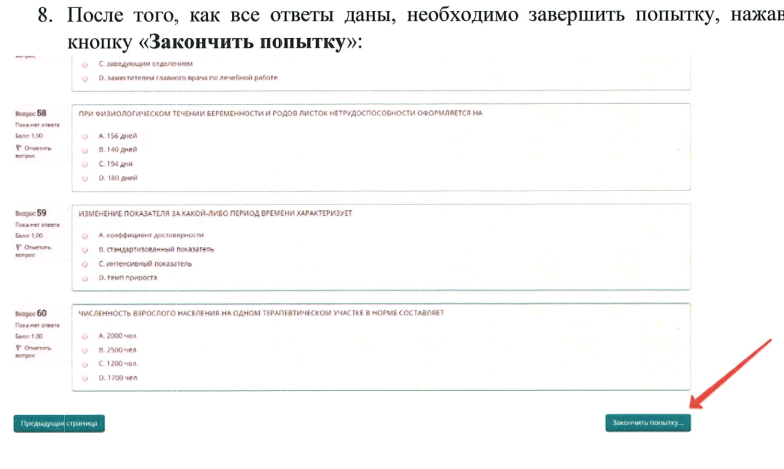 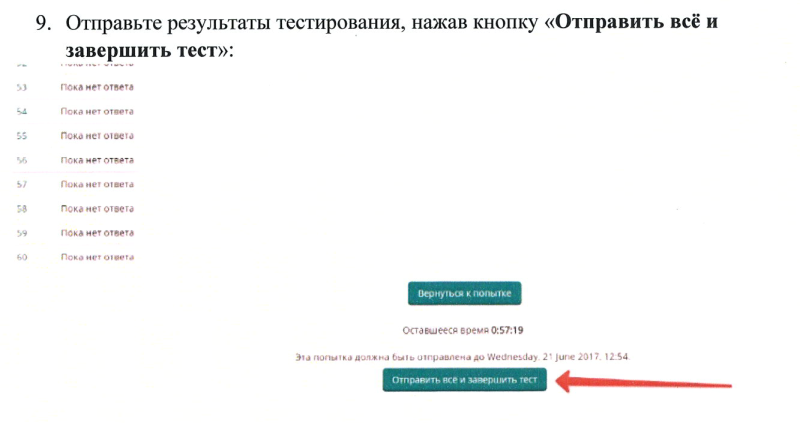 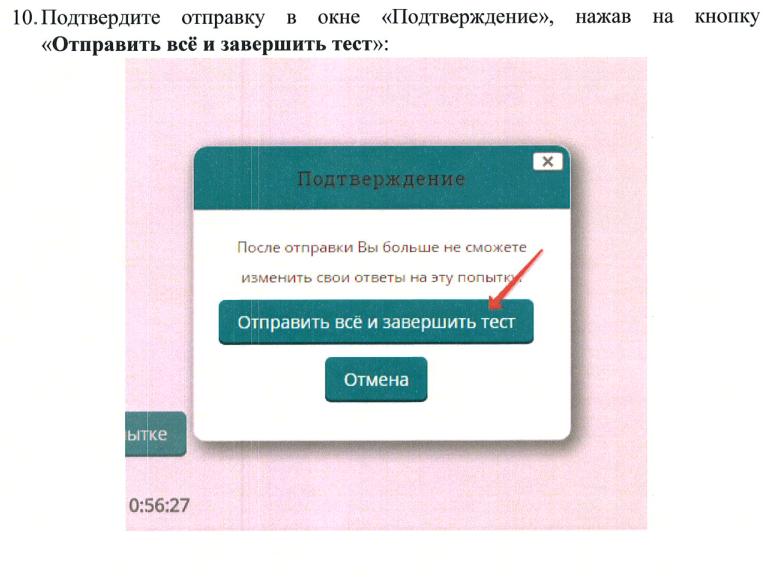 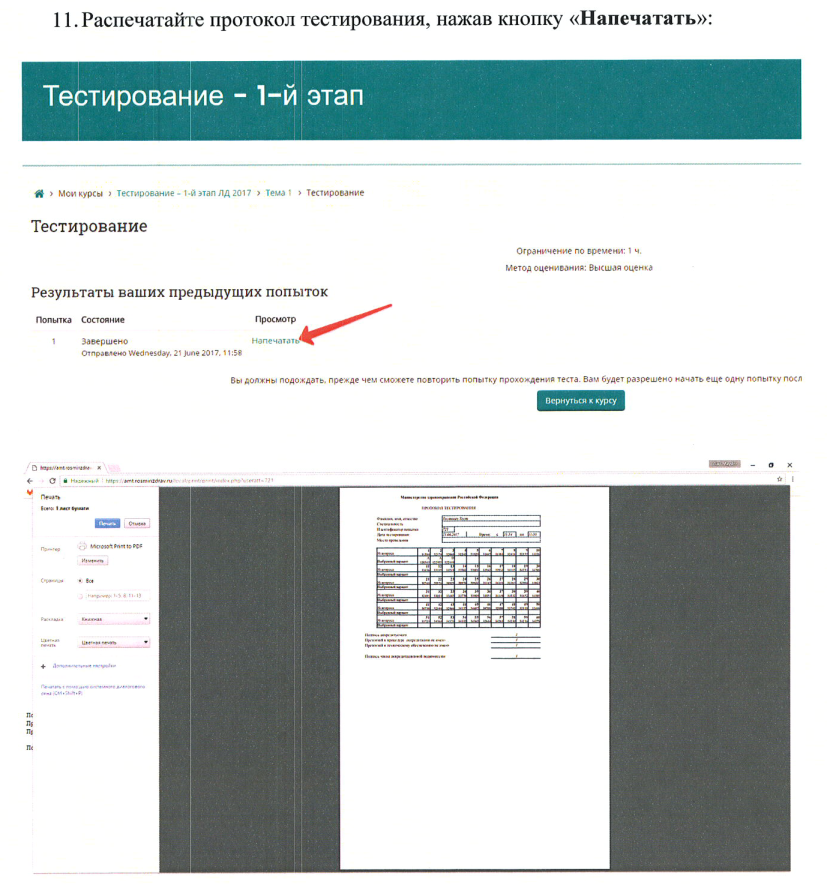 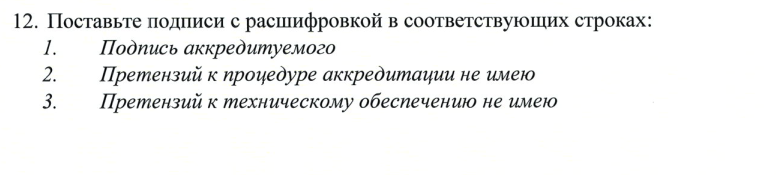 